SUPPORTING INFORMATIONGreen Nanosilicas for monoaromatic hydrocarbons removal from airAbdunaser M. Ewlad-Ahmed, Michael A. Morris, Justin Holmes, David J. Belton, Siddharth V. Patwardhan* and Lorraine T. Gibson.*Fig S1 Normalised capacities of MCM-41 and GN. Fig S2 V-t plot for the nitrogen gas adsorption analysis used for micropore measurement of GN30-11.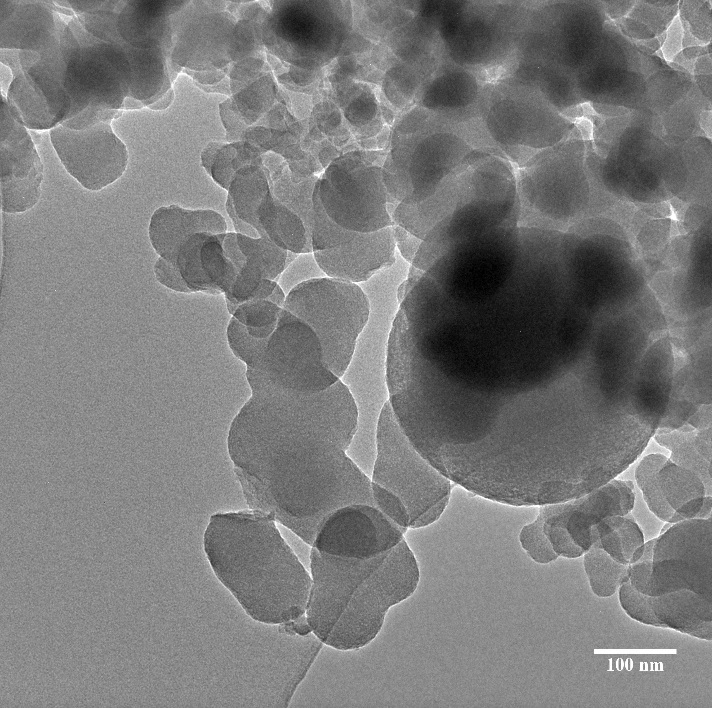 Fig S3 Representative TEM image of GN30-11. Scale bar = 100 nm